Acts 4:23-5:42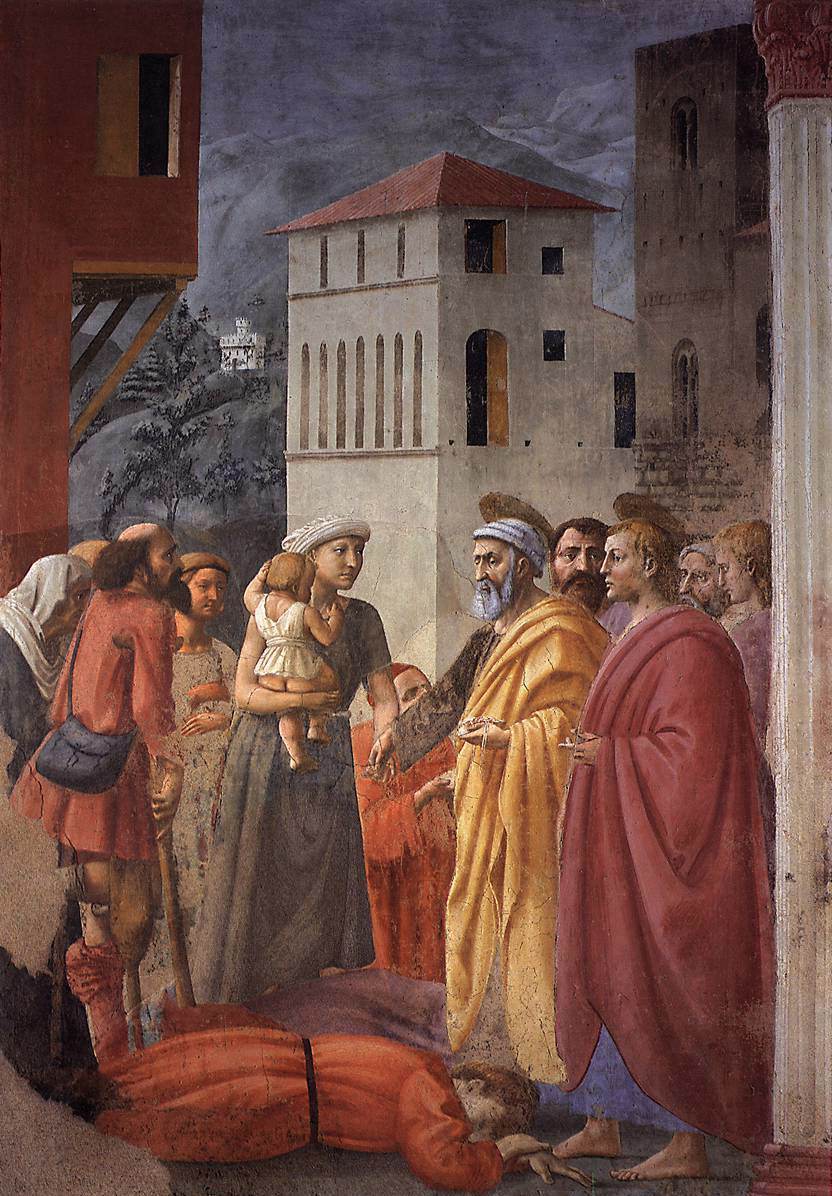 The Believer’s Pray (4:23-31)What 3 descriptors do they ascribe to God? Psalm 2:1-2What was this psalm about in its original context?Do the believers quote it in that context? Who is the Lord’s “anointed”? (gk: χριστος christos)v.27 – why do they list these specific people? (hint: read the Psalm again)v.28 – “to do whatever… your plan had predestined to occur”v.30 – “to speak your word with all confidence in you to extend your hand in healings and signs occurring through the name of your holy servant Jesus.”What did they pray for?Why?What happened as a result?Anannias and Sapphira (4:32-5:12a)“now the full number…”“all things in common” (cf. 2:44)Particularization: 34-35>36-37“Lay it at the apostle’s feet” ? Why? (Exod 4:25? Josh 4:3,9? Ruth 3?)“With his wife’s knowledge” “You have not lied to men but to God”“great fear came upon all who heard of it.”“Tell me if you sold the land for this much?”“She said, ‘Exactly, (nai) this much!’”“she fell down at his feet and breathed her last.”“And great fear came upon the whole church and all who heard of these things.”Apostle’s Arrested and Set Free (5:12b-25)All the apostles are back in Solomon’s portico“None of the rest dared join them” who are “the rest”?v.16 Remind you of anything? (Luke 4:40 and others)“Go stand and speak to the people in the temple all the words of this life (zoe).”The High Priest isn’t looking in the temple.v.26 “they were afraid of being stoned by the people” (cf. Luke 22:2)The Apostles the Council and Gamaliel (5:26-5:42)“We strictly charged you…” (4:18)“You intend to bring this man’s blood upon us.” Whose blood?“and so is the Holy Spirit, whom God has given to those who obey him.”Gamaliel presents a hypothesis:“rejoicing that they were counted worthy to be shamed for the name”What would they not stop doing?  (v.42)